Project 191   030357Project 191   030357OMB No. 0535-0002    Approval Expires 6/30/2010OMB No. 0535-0002    Approval Expires 6/30/2010OMB No. 0535-0002    Approval Expires 6/30/2010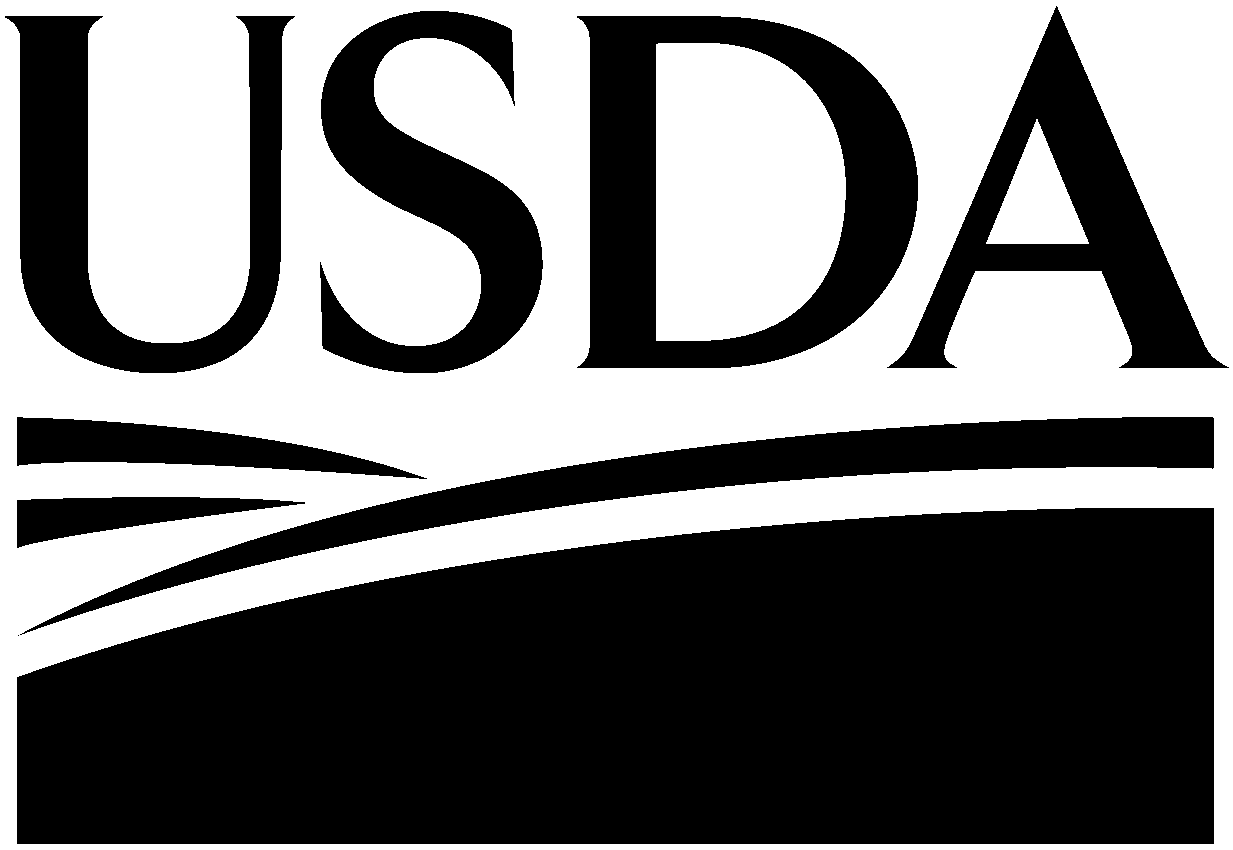 COMMERCIAL BEAN SEED SURVEYJuly 2011COMMERCIAL BEAN SEED SURVEYJuly 2011COMMERCIAL BEAN SEED SURVEYJuly 2011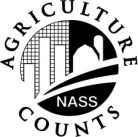  NATIONAL AGRICULTURAL STATISTICS SERVICEWashington Field OfficeP.O. Box 609
Olympia,  WA  98507-0609Phone: 1-800-435-5883 Fax: 1-800-265-6275 Email: nass-wa@nass.usda.govWashington Field OfficeP.O. Box 609
Olympia,  WA  98507-0609Phone: 1-800-435-5883 Fax: 1-800-265-6275 Email: nass-wa@nass.usda.govThe annual survey of bean seed supplied to growers for planting in Washington and Oregon is needed to make preliminary estimates of acreage.   Information requested in this survey is used to prepare estimates of selected agricultural commodities. Under Title 7 of the U.S. Code and CIPSEA (Public Law 107-347), facts about your operation are kept confidential and used only for statistical purposes in combination with similar reports from other producers. Response is voluntary.Please make corrections to name, address and Zip Code, if necessary.Please make corrections to name, address and Zip Code, if necessary.INSTRUCTIONS:  Report all bean seed supplied to Washington and Oregon growers from your warehouse for planting the 2011 crop.  (Please include an estimate of any bean seed you expect to sell for the rest of the season.)PLEASE REPORT FOR WASHINGTON GROWERS ONLYCOMMERCIALCLASSNUMBER OF BAGSSUPPLIED TO FARMERSAVERAGE SEEDING RATEPER ACRE IN GROWER’S LOCALITY100 LB. BAGSPOUNDS/ACRESmall RedPintoSmall WhitePinkGreat NorthernGarbanzo	Large Garbanzo 1/	Small Garbanzo 2/Black TurtleLight Red KidneyDark Red KidneyNavyAdzukiOther (Specify) ______________________PLEASE REPORT FOR OREGON GROWERS ONLYCOMMERCIALCLASSNUMBER OF BAGSSUPPLIED TO FARMERSAVERAGE SEEDING RATEPER ACRE IN GROWER’S LOCALITY100 LB. BAGSPOUNDS/ACREBlack TurtleGarbanzo	Large Garbanzo 1/	Small Garbanzo 2/Great NorthernNavyPinkPintoSmall RedSmall WhiteOther (Specify) ______________________According to the Paperwork Reduction Act of 1995, an agency may not conduct or sponsor, and a person is not required to respond to, a collection of information unless it displays a valid OMB control number. The valid OMB control number for this information collection is 0535-0002  The time required to complete this information collection is estimated to average 10 minutes per response, including the time for reviewing  instructions, searching existing data sources, gathering and maintaining the data needed, and completing and reviewing the collection of information.SURVEY RESULTS:  To receive the complete results of this survey on the release date, go to www.nass.usda.gov/resultsWould you rather have a brief summary mailed to you at a later date? . . . . . . . . 1 Yes		3No	099 Reported by:____________________________________________________________Date:________________________________________ResponseResponseRespondentRespondentModeModeEnum.Eval.Office Use for POIDOffice Use for POIDOffice Use for POID1-Comp2-R3-Inac4-Office Hold5-R – Est6-Inac – Est7-Off Hold – Est8-Known Zero99011-Op/Mgr2-Sp3-Acct/Bkpr4-Partner9-Oth99021-Mail2-Tel3-Face-to-Face4-CATI5-Web6-e-mail7-Fax8-CAPI19-Other9903098100 789       __  __  __  -  __  __  __  -  __  __  __ 789       __  __  __  -  __  __  __  -  __  __  __ 789       __  __  __  -  __  __  __  -  __  __  __1-Comp2-R3-Inac4-Office Hold5-R – Est6-Inac – Est7-Off Hold – Est8-Known Zero99011-Op/Mgr2-Sp3-Acct/Bkpr4-Partner9-Oth99021-Mail2-Tel3-Face-to-Face4-CATI5-Web6-e-mail7-Fax8-CAPI19-Other9903098R. Unit1-Comp2-R3-Inac4-Office Hold5-R – Est6-Inac – Est7-Off Hold – Est8-Known Zero99011-Op/Mgr2-Sp3-Acct/Bkpr4-Partner9-Oth99021-Mail2-Tel3-Face-to-Face4-CATI5-Web6-e-mail7-Fax8-CAPI19-Other9903098921Optional UseOptional UseOptional Use1-Comp2-R3-Inac4-Office Hold5-R – Est6-Inac – Est7-Off Hold – Est8-Known Zero99011-Op/Mgr2-Sp3-Acct/Bkpr4-Partner9-Oth99021-Mail2-Tel3-Face-to-Face4-CATI5-Web6-e-mail7-Fax8-CAPI19-Other9903098921407407408S/E NameS/E NameS/E NameS/E NameS/E NameS/E Name